• IMINUTES OF MEETINGWICKLOW ASSOCIATION3RD MAY 1989Meeting opened at 9.10 p.m. Correspondence read.Nicholas reported that he wrote to Aer Lingus thanking  them for the lovely weekend break that he and Tom enjoyed on 8th April. He wished Aer Lingus every success in their promotion, and said our Association will do whatever we can to help them. They had a three course meal served both going out and coming back on the plane. Accommodation, meals and entertainment while in Dublin was excellent.Nicholas also wrote to Margaret Mellor thanking her for the beautiful evening that Board Failte provided at the Irish Centre in April.He replied to Blase Tracy and suggested to him that they should encourage the people of Wicklow to help in raising funds themselves for their project on the old Jail. Nicholas suggested they encourage school children to do sponsored walks. So far we and the South Wicklow Association have sent £240 to help their porject.Secretary apologised for forgetting to write to the South London Wicklow Association to thank them for their contribution. Also to write to to Mr Lawler thanking him for sending over the Wicklow jerseys.Nicholas will write to the Wicklow People's new Editor to congratulate him on his appointment, and wish him success.Regarding the Irish Festival. John said that as far as he knows there is no ban on drink on that day. Maybe we can consider having Irish coffee as usual. Nicholas will contact Ned Price to enquire if he will be along to help us out this year.We have 14 walkers for Sunday the 14th to raise funds for our Association. John will have cold dirnks organised and some first aid kits just in case someone's feet want to give up.Nicholas handed over £6 for memberships to Lill...	,	..Lill reported £307.91 in the Bank and £381.02 in the Building Society with another cheque to be lodged for £54.00 from sale of our clock so total is £742.93.Dance on 30 June, Mary Stynes has booked the band which will probably cost £120. We will provide food for the Liam Mellows Band on the night and give them the proceeds from our raffle. Tickets will ccst £1.50 or £1.00 from people who want to buy one and can't come along.We will get a Mass bouquet for ***'s brother wishing him a speedy recovery.Meeting closed at 11 p.m.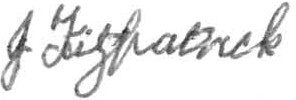 